TISZAVASVÁRI VÁROS ÖNKORMÁNYZATAKÉPVISELŐ-TESTÜLETÉNEK131/2019. (IV.9.) Kt. számúhatározataA Tiszavasvári központi háziorvosi ügyeleti ellátás érdekében a Rojkó-Med Kft-vel kötött feladat-ellátási és használati szerződés Tiszavasvári Város Önkormányzata Képviselő-testülete „A Tiszavasvári központi háziorvosi ügyeleti ellátás érdekében  a Rojkó-Med Kft-vel kötött feladat-ellátási és használati szerződés” című előterjesztést megtárgyalta, és az alábbi határozatot hozza: 1. Dönt arról, hogy a Tiszavasvári központtal működő, Tiszavasvári és Szorgalmatos Önkormányzatok illetékességi területére kiterjedő az Egészségügyi ellátás folyamatos működtetésének egyes szervezési kérdéseiről szóló 47/2004 (V.ll.) ESzCsM. rendelet szerint működő központi háziorvosi ügyeleti feladatellátást jelen határozat 1. mellékletében foglalt feladat-ellátási szerződés alapján 2019. december 31. napjáig tartó határozott időtartamra a ROJKÓ-MED Tanácsadó és Szolgáltató Kft.-vel kívánja biztosítani, azzal, hogy elfogadja a jelen határozat 1. mellékletét képező feladat-ellátási szerződést. Határidő: azonnal				Felelős: Szőke Zoltán polgármester2. Dönt arról, hogy 4440 Tiszavasvári, Kossuth u. 4. szám alatti 2852 hrsz-ú ingatlanból a Tiszavasvári központtal, Tiszavasvári és Szorgalmatos Önkormányzatok illetékességi területére kiterjedően az Egészségügyi ellátás folyamatos működtetésének egyes szervezési kérdéseiről szóló 47/2004 (V.ll.) ESzCsM. rendelet szerint működő központi háziorvosi ügyeleti feladatellátáshoz szükséges helyiségeket a ROJKÓ-MED Tanácsadó és Szolgáltató Kft. ingyenes használatba adja 2019. május 23. napjától 2019. december 31. napjáig tartó határozott időtartamra. Felkéri a polgármestert, hogy a határozat 2. melléklete szerinti tartalommal kösse meg a használati szerződést. Határidő: esedékességkor			Felelős: Szőke Zoltán polgármester3. Felkéri a polgármestert, hogy a központi háziorvosi ügyelet finanszírozásához szükséges fedezetről gondoskodjon a költségvetési rendelet soron következő módosításakor.Határidő: 2019. április 30.                           Felelős: Szőke Zoltán polgármester4. Felhatalmazza a polgármestert jelen határozat 1. és 2.  mellékletét képező szerződések aláírására, a központi háziorvosi ügyelet finanszírozásához szükséges fedezet rendelkezésre állását követően.Határidő: esedékességkor                            Felelős: Szőke Zoltán polgármester5. Felkéri a polgármestert, hogy a döntésről tájékoztassa a Rojkó-Med Kft. ügyvezetőjét.Határidő: azonnal				Felelős: Szőke Zoltán polgármester                       Szőke Zoltán                               Ostorháziné dr. Kórik Zsuzsanna                       polgármester                                                     jegyzőmelléklet a 131/2019. (IV.9.) Kt. számú határozathozFELADATELLÁTÁSI SZERZŐDÉSKÖZPONTI ORVOSI ÜGYELETI FELADATOKRAmely létrejött egyrészről Tiszavasvári Város Önkormányzata (székhelye: 4440 Tiszavasvári, Városháza tér 4. törzsszáma:732462 képviseli Szőke Zoltán polgármester) a továbbiakban, mint feladat átadó (továbbiakban: Átadó) és  ROJKÓ-MED Tanácsadó és Szolgáltató Kft. (székhelye: 4558 Ófehértó Besenyődi u. 11. adószáma: 12451245-1-15 képviseli: Dr. Rojkó László ügyvezető) egészségügyi szolgáltató, mint feladat átvevő (továbbiakban: Átvevő) - továbbiakban együttesen Szerződőd Felek - között alulírott helyen és időben, az alábbi feltételek mellett: PREAMBULUMSzerződő Felek megállapítják, hogy Tiszavasvári központtal, Tiszavasvári és Szorgalmatos Önkormányzatok illetékességi területére kiterjedő, az Egészségügyi ellátás folyamatos működtetésének egyes szervezési kérdéseiről szóló 47/2004 (V.ll.) ESzCsM. rendelet szerint működő központi háziorvosi ügyelet ellátására vonatkozó Szerződő Felek közötti határozott időtartamra szóló Megbízási Szerződés 2019. május 22. napján a határozott időtartama lejárta miatt megszűnt. Az orvosi ügyelet zökkenőmentességének biztosítása érdekében szükségessé vált döntést hozni a feladat jövőbeli ellátásának módjáról.Tiszavasvári Város Önkormányzata Képviselő-testülete „Tiszavasvári központi háziorvosi ügyeleti ellátás érdekében a Rojkó-Med Kft-vel kötött  feladatellátási szerződésről” szóló 131/2019. (IV.9.) Kt. számú határozatában kinyilatkozta azt a szándékát, hogy a Tiszavasvári központi háziorvosi ügyelet 2019. december 31. napjáig tartó határozott időtartamra a ROJKÓ-MED Tanácsadó és Szolgáltató Kft-vel kívánja feladatellátási szerződés keretében ellátni.A szerződés tárgya1.1.Tiszavasvári központtal működő Tiszavasvári és Szorgalmatos Önkormányzatok illetékességi területére kiterjedő, az Egészségügyi ellátás folyamatos működtetésének egyes szervezési kérdéseiről szóló 47/2004 (V.ll.) ESzCsM rendelet szerint működő központi háziorvosi ügyelet ellátása.1.2. Átvevő az ügyeleti ellátási biztosítását az alábbi ügyeleti időben köteles ellátni: Hétköznap: 18:00 órától másnap reggel 7:30 óráigHétvégén és munkaszüneti napokon: reggel 7:30 órától másnap reggel 7:30 óráig1.3.Átvevő az ügyeleti ellátást megfelelő végzettséggel és engedéllyel rendelkező ügyeleti ellátásban gyakorlattal rendelkező orvosokkal köteles ellátni. Átvevő az ügyeleti ellátást az alábbiaknak megfelelő személyek részvételével köteles ellátni: -  a háziorvosi, házi gyermekorvosi, fogorvosi tevékenységről szóló 4/2000. (II.25.) EüM. rendelet 11.§ (9) bekezdésében előírt képzettséggel rendelkező 1 fő ügyeleti orvos,- az egészségügyi szolgáltatások nyújtásához szükséges szakmai minimumfeltételekről szóló 60/2003. (X.20.) ESzCsM rendeletben előírt végzetséggel rendelkező 1 fő ápolóPÁV-I minősítéssel rendelkező 1 fő gépkocsivezető1.4.Átvevő vállalja az egészségügyi szolgáltatások nyújtásához szükséges szakmai minimumfeltételekről szóló 60/2003. (X.20.) ESzCsM rendeletben előírt orvosi eszközök, azaz a tárgyi minimumfeltételek teljes körű biztosítását, a kis értékű eszközök pótlását. Átvevő vállalja továbbá az alábbiak biztosítását:a) informatikai eszközök (számítógép, szoftver)b) a központi ügyelet számára előírt dokumentumok és nyomtatványokc) irodai eszközök és anyagokd) munkaruhae) mobil kommunikációs eszközökf) ügyeleti gépjárművek üzemeltetése: üzemanyag, szerviz, mosatás, karbantartás, GPS g) a feladatellátással összefüggésben keletkezett hulladék és veszélyes hulladék elszállításah) diszpécserszolgálat díjának fedezése i) rezsiköltség fedezésej) takarítási költségek fedezése1.5.Átvevő feladatellátása keretében vállalja az alábbi szervezési és irányítási feladatok ellátását:a) a vonatkozó jogszabályoknak, szakmai irányelveknek, protokolloknak és etikai normáknak megfelelő szakmai és szervezeti irányításb) folyamatos szakmai, szervezeti auditc) humán-erőforrás biztosításad) szakmai képzések biztosítása illetve a jogszabályban előírt továbbképzési kötelezettség ellenőrzésee) teljes körű logisztikai szolgáltatás: egészségügyi anyagok, eszközök és egyéb, a működéshez szükséges anyagok beszerzése, kiszállítása, raktározása, készletezésef) orvosi és egyéb eszközök karbantartása, ellenőrzéseg) gépjármű üzemeltetés, karbantartás, szervízelés illetve tartalék gépjármű elérhetőségének biztosításah) diszpécserszolgálat (A Központi Orvosi Ügyelet 2012. július 01. napjától az Országos Mentőszolgálattal kötött, folyamatosan meghosszabbított együttműködési megállapodás alapján közös diszpécserszolgálatot működtet a sürgősségi betegellátás hatékonyságának fokozása, a párhuzamos hívások számának csökkentése, valamint az azonnali elérhetőség biztonságának javítása érdekében.)i) informatikai rendszer működtetésej) helyi háziorvosok elektronikus úton és papír alapon történő tájékoztatása az ügyeleti betegellátásokrólk) a jogszabályban előírt, illetve az önkormányzattól vagy közigazgatási szervtől, hatóságtól származó jelenési kötelezettségek teljes körű biztosításal) rendkívüli helyzetek kezelése a társszervekkel együttműködvem) folyamatos kapcsolattartás az Önkormányzattal, NEAK-kal, egészségügyi hatóságokkal, OMSZ-al, a helyi illetve ügyeletes háziorvosokkal és gyógyszerészekkeln) adminisztráció, könyvelés, jogi háttérszolgáltatásA szerződés időtartamaA feladatellátáshoz szükséges jogerős működési engedély megszerzése és a finanszírozási szerződés megkötése időpontjától, azaz 2019. május 23. napjától 2019. december 31. napjáig tartó, határozott időre szól.A feladatellátás díja, finanszírozási kérdések3.1.Átadó a feladatellátási szerződés hatálya alatti időszakra nézve hozzájárul ahhoz, hogy a központi orvosi ügyelet ellátására nyújtott NEAK finanszírozási összeg közvetlenül az Átvevő bankszámláján kerüljön jóváírásra. A NEAK finanszírozáson felüli részt Átvevő havonta közvetlenül számlázza az Átadónak, aki a NEAK finanszírozást meghaladó összegről kiállított és leigazolt számlát annak kézhezvétele után, havonta 30 napon belül, átutalással teljesíti az Art. 36/A. § figyelembevételével. Átadó előleget nem fizet.3.2.Átvevő az 1. pontban részletesen meghatározott tevékenységet a feladatellátásért járó NEAK finanszírozási összegen felül 2.230.750,-Ft /hó összegért teljesíti. A tevékenység ÁFA mentes körbe tartozik.Szakmai garanciák 4.1.Átvevő kijelenti, hogy jelen szerződés 1. pontjában megjelölt feladatot képes ellátni. Átvevő vállalja, a feladat-ellátási kötelezettség címzettjeként az átvételt követően gondoskodik a Tiszavasvári központtal működő Tiszavasvári és Szorgalmatos Önkormányzatok illetékességi területére kiterjedő központi háziorvosi ügyelet, folyamatos és zökkenőmentes működtetéséről.  4.2. Átvevő felelősséggel tartozik a feladat szakmai tartalma és minősége és tekintetében is, ennek megfelelően rendszeresen nyomon követi szolgáltatások minőségét mérő mutatók alakulását (ennek körében különösen a tízezer lakosra jutó szakmai mutatókat, stb)4.3. Az Átvevő nyilatkozik, az ellátás minőségének és színvonalának biztosítása céljából minőségi indikátorokat képez, az ellátás minőségét és a szolgáltatási struktúra megfelelőségét maga is rendszeresen ellenőrzi.  4.4. Átvevő köteles a feladatellátásra vonatkozó mindenkori jogszabályokat, szabványokat, szakmai irányelveket, protokollokat, etikai normákat, hatósági, szakhatósági és műszaki előírásokat betartani.4.5. Átvevő köteles jelen szerződésben szabályozott feladatellátás tekintetében az Átadó részére beszámolni, legkésőbb a tárgyévet követő év január 31. napjáig. 4.6. Felek megállapodnak abban, hogy Átvevő jogosult a feladatellátás érdekében, az ahhoz szükséges közreműködői szerződéseket önállóan megkötni.5.A tárgyi feltételek biztosításával kapcsolatos kérdések5.1.A feladatellátási kötelezettség átadásával egyidejűleg Átadó a feladatellátáshoz szükséges ingatlan vagyont - Tiszavasvári Város Önkormányzata Képviselő- testülete 131/2019. (IV.9.) Kt. számú határozat 2. mellékletével elfogadott használati szerződés alapján - Átvevő ingyenes használatába adja, az után rezsiköltség megfizetésére köteles.5.2.Átvevő kötelezettsége az ügyeleti feladatellátásra átadott helyiségek tisztántartása, a feladattal összefüggésben keletkezett hulladék és veszélyes hulladék elszállíttatása, valamint az ezekkel kapcsolatos költségek megfizetése, így különösen a takarítószemélyzet biztosítása, takarítószerek, WC papír, szappan, kéztörlő beszerzése és biztosítása a betegek által használt mosdóban. 5.3. Tekintettel arra, hogy a központi ügyeleti feladatellátást jelen szerződés hatálybalépését megelőzően is Átvevő látta el, így a feladatellátáshoz szükséges ingatlan és ingó vagyon már korában átadásra került részére, a használat folyamatos. Átvevő köteles gondoskodni a feladatellátást szolgáló ingó vagyon vonatkozó jogszabályok szerinti  tárgyi minimum feltételeknek való megfelelőségéről, ezen belül az eszközök pótlásáról, javításáról, karbantartásáról, felülvizsgálatáról.5.4.Átvevő a feladatellátáshoz biztosított Ügyeleti Rendelőt kizárólag jelen szerződésben foglalt feladatra használhatja, bérbeadási, albérletbe adási, vagy más célra nem szerez hasznosítási, használati jogot.5.5. Átvevő vállalja, hogy a feladatellátás időtartamára érvényes és megfelelő fedezetet nyújtó felelősségbiztosítással rendelkezik.5.6. Átvevő vállalja, hogy a Tiszavasvári központi orvosi ügyelet ellátáshoz 2019. május 23. napjáig jogerős működési engedéllyel fog rendelkezni.6.Egészségügyi dokumentációval, adatkezeléssel kapcsolatos kérdések:6.1.Szerződő Felek nyilatkoznak, hogy az egészségügyi szolgáltatások teljesítése során keletkezett és a folyamatos szolgáltatáshoz szükséges egészségügyi dokumentációk és valamennyi adat átadás-átvételét az adatvédelemre vonatkozó szabályok figyelembevételével egymással kölcsönösen együttműködve járnak el. 6.2.Átvevő kötelezettséget vállal, hogy a jelen szerződés 1. pontjában meghatározott  feladatellátás bármilyen okból történő megszűnése, megszűntetése esetén a beteg-dokumentáció, előzményi adatok átadásához hozzájárul az önkormányzat, vagy az önkormányzat döntése alapján kijelölt engedélyes egészségügyi szolgáltató részére.7. A szerződés felmondása7.1.Felek megállapodnak abban, hogy jelen szerződést rendes felmondással nem lehet felmondani.7.2.Felek megállapodnak abban, hogy jelen szerződés írásban, közös megegyezéssel megszüntethető. 7.3.Jelen szerződést bármely fél írásban, rendkívüli felmondással felmondhatja, az alábbi esetben: A másik fél bármilyen szerződésszegő magatartása esetén, amennyiben a szerződésszegő fél az erre vonatkozó írásbeli felszólítás átvételét követő 8 napon belül nem tesz eleget a szerződésben foglalt kötelezettségének, a jogosult fél további 8 napon belül  írásban rendkívüli felmondással felmondhatja a szerződést, a felmondás közlését követő hónap utolsó napjával.7.4.Átvevőnek a szerződést az irányadó jogszabályokban foglalt rendelkezéseknek megfelelően kell teljesíteni. Ha a szerződés megszűnése az Átvevő felróható szerződésszegő magatartására vezethető vissza, úgy köteles az Átadó részére a megszűnés időpontjától visszafelé számított egy évben kifizetett szolgáltatási ellenérték 2 havi átlagának megfelelő összegű meghiúsulási kötbér megfizetésére.8. Egyéb rendelkezések 8.1. A jelen megállapodás 2019. május 23. napján lép hatályba.  8.2.Felek megállapodnak abban, hogy jelen szerződéssel kapcsolatban jognyilatkozat érvényesen kizárólag írásban tehető.8.3.Szerződő felek a jelen szerződéssel kapcsolatos vitáikat békésen, egyeztetés útján kívánják rendezni. Jogvita esetére a szerződő felek értékhatártól függően kikötik és alávetik magukat a Nyíregyházi Járási Törvényszék kizárólagos illetékességének.8.4. Jelen szerződés a felek teljes megállapodását tartalmazza, és hatályon kívül helyez minden korábbi, a jelen szerződés létrejöttét megelőző akár szóbeli, akár írásbeli ajánlatot, ígéretet, megállapodást, intézkedést vagy tárgyalást. 8.5.A jelen megállapodást a felek képviselői elolvasták, közösen értelmezték, és mint akaratukkal mindenben megegyezőt aláírták. 8.6.A jelen Megállapodásban nem szabályozott kérdésekben a vonatkozó jogszabályok előírásait kell alkalmazni.Tiszavasvári, 2019. …………………….…………………………			      ………………………………               Átadó						ÁtvevőTiszavasvári Város Önkormányzata			  ROJKÓ-MED Kft.       képviseletében					      képviseletébenSzőke Zoltán polgármester			   Dr. Rojkó László ügyvezető2.melléklet a 131/2019.(IV.9.) Kt. számú határozathozHASZNÁLATI SZERZŐDÉSamely létrejött a Tiszavasvári Város Önkormányzata Képviselő-testületének 131/2019. (IV.9.) Kt. számú határozata alapján egyrészrőlTiszavasvári Város Önkormányzataszékhelye:   				4440 Tiszavasvári, Városháza tér 4.képviseli:   				Szőke Zoltán polgármesteradóigazgatási azonosító száma:   	bankszámlaszáma:   			cégjegyzékszáma:			mint Használatba adó másrészrőlROJKÓ-MED Tanácsadó és Szolgáltató Kft.székhelye:   				4558 Ófehértó, Besenyődi u. 11.képviseli:   				dr. Rojkó László ügyvezetőmint Használatba vevő között  a Tiszavasvári, Kossuth u. 4. sz. alatti 2852 hrsz-ú ingatlanon található Központi Orvosi Rendelőn belül az Ügyeleti Rendelő helyiségeinek használatára az alábi feltételekkel: Szerződés tárgya: 1.1	A tiszavasvári 2852 hrsz-ú, a valóságban 4440 Tiszavasvári, Kossuth u. 4. szám alatti, Központi Orvosi Rendeló megnevezésű ingatlan földszinti részén - jelen szerződés 1. mellékletét képező alaprajzon sraffozással jelölt- 10 db helyiségből álló összesen 72,72 m2 nagyságú ingatlanrész  (továbbiakban: ügyeleti feladatellátást szolgáló helyiségek) ingyenes használatba adása. 1.2 A Központi orvosi ügyeleti feladatellátáshoz szükséges ingóságok az átadás napján hatályos vagyonleltár szerint kerülnek átadásra.2.A szerződés időtartama:A használat időtartama a Tiszavasvári központtal működő, Tiszavasvári és Szorgalmatos Önkormányzatok illetékességi területére kiterjedő az Egészségügyi ellátás folyamatos működtetésének egyes szervezési kérdéseiről szóló 47/2004 (V.ll.) ESzCsM. rendelet szerint működő Használatba vevő által ellátott központi háziorvosi ügyeleti feladatellátás kezdő időpontjától, azaz 2019. május 23. napjától 2019. december 31. napjáig tartó, határozott időre szól.3.Használatba vevő jogosult és köteles jelen szerződés alapján a bérleményt a 2. pontban meghatározott időponttól, a szerződés fennállása alatt kizárólag központi háziorvosi ügyeleti feladatellátás biztosítása céljára használni, bérbeadási, albérletbe adási, vagy más célra nem szerez hasznosítási, használati jogot.4.A Használatba vevő az ügyeleti feladatellátást szolgáló helyiségek használatáért bérleti díjat nem fizet. Használatba vevő tudomásul veszi, hogy az ügyeleti feladatellátást szolgáló helyiségek közüzemi díjai a Használatba adó által kijelölt energetikus szakember által – villany esetében beépített teljesítmény és üzemidő, fűtés esetében a légköbméter, víz esetében létszám és használati idő alapján – a közműszolgáltatók által kibocsátott számla figyelembevételével kerülnek meghatározásra. Használatba vevő köteles fentiek alapján megállapított és felé továbbszámlázott közüzemi díjakat a kiállított számla alapján megfizetni. 5.Használatba vevő köteles az ügyeleti feladatellátást szolgáló helyiségeket rendeltetésszerűen használni, annak állagát megóvni, ideértve a tartozékait, felszereléseit, az épület központi berendezéseit is, valamint vagyonvédelmet maximálisan biztosítani. 6.Használatba vevő értéknövelő beruházást csak a Használatba adó írásos engedélyével, a vele történt megállapodás alapján végezhet, melyben a beruházás értékének elszámolását is kötelesek a felek kölcsönösen egyeztetni.7.Használatba vevő köteles az ügyeleti feladatellátást szolgáló helyiségek karbantartási, javítási, amennyiben szükséges – írásbeli tulajdonosi hozzájárulást követően - átalakítási munkáit saját költségén rendszeresen elvégezni. 8.Használatba vevő köteles továbbá gondoskodni a feladatellátást szolgáló ingó vagyon vonatkozó jogszabályok szerinti  tárgyi minimum feltételeknek való megfelelőségéről, ezen belül az eszközök pótlásáról, javításáról, karbantartásáról, felülvizsgálatáról.9.Felek megállapodnak, hogy az ügyeleti feladatellátást szolgáló helyiségekre, illetve bérbeadó tulajdonát képező ingó vagyontárgyakra bérbeadó rendelkezik vagyonbiztosítással. 10.Használatba vevő köteles az általa használt és saját tulajdonát képező vagyontárgyakra vagyonbiztosítást kötni, melyet a használat időtartama alatt nem mondhat fel. Használatba vevő a biztosítási kötvényt a használati szerződés aláírását követő 10 napon belül köteles bemutatni a Használatba adónak.11.Használatba vevő kötelezettséget vállal arra, hogy a használati jogviszony alatt az ügyeleti feladatellátást szolgáló helyiségeket jó gazda gondosságával használja, az ingatlanra vonatkozó vagyon-, tűz-, munka- és balesetvédelmi, továbbá környezetvédelmi és köztisztasági szabályokat betartja, a használat időtartama alatt a feladatellátáshoz szükséges engedélyeket beszerzi, és gondoskodik azok folyamatos meglétéről, összhangban a szerződés 1. pontban foglalt céljával.12.Használatba vevő a nem rendeltetésszerű használatból származó károkért teljes körűen felel. 13.Használatba vevő a használati szerződés megszűnését követően köteles az ügyeleti feladatellátást szolgáló helyiségeket tisztán, rendeltetésszerű használatra alkalmas állapotban Használatba adó részére visszaadni.14.Használatba vevő nyilatkozik arról, hogy a nemzeti vagyonról szóló 2011. évi CXCVI. törvény 3.§ (1) bekezdés 1. pontja alapján átlátható szervezetnek minősül.A fentiek szerint átlátható szervezetnek minősülő Használatba vevő vállalja, hogy:-	a szerződésben előírt beszámolási, nyilvántartási, adatszolgáltatási kötelezettségeket teljesíti,-	az átengedett nemzeti vagyont a szerződési előírásoknak és a tulajdonosi rendelkezéseknek, valamint a meghatározott hasznosítási célnak megfelelően használja,-	a hasznosításban – a hasznosítóval közvetlen vagy közvetett módon jogviszonyban álló harmadik félként – kizárólag természetes személyek vagy átlátható szervezetek vesznek részt.15.A használati jog megszűntetése megállapodással, egyoldalú nyilatkozattal:a felek írásbeli közös megegyezése alapján, a Használatba adó írásban, rendkívüli felmondással:Használatba vevő bármilyen szerződésszegő magatartása esetén – kivéve az azonnali hatályú felmondásra jogosító szerződésszegés eseteit – Használatba adó írásbeli felszólítása átvételét követő 8 napon belül nem tesz eleget a szerződésben foglalt kötelezettségének, a Használatba Bérbeadó további 8 napon belül írásban rendkívüli felmondással megszüntetheti a jogviszonyt, a felmondás közlését követő hónap utolsó napjával.Használatba adó írásban, azonnali hatállyal jogosult a szerződést megszüntetni a Használatba vevő jogellenes magatartása, súlyos szerződésszegése esetén, a felmondás közlésének napjával. Szerződő felek Használatba vevő súlyos szerződésszegésének tekintik különösen az alábbi esetet:az ügyeleti feladatellátást szolgáló helyiségek szerződésellenes, rendeltetésellenes használata, illetve ha a jó karbantartás elmulasztása veszélyezteti a használat tárgyát, rendeltetésszerű használatra alkalmasságát;a nemzeti vagyonról szóló 2011. évi CXCVI. Tv. 3. § (1) bekezdésének 1. pontja szerinti átlátható szervezet tulajdonosi szerkezetében bekövetkező, e ponttól eltérő változása, ugyanezen törvény 11. § (12) bekezdésében meghatározottak alapján;használatba vevőnek a központi orvosi ügyeleti feladatellátásra vonatkozó érvényes működési engedélyének megszűnéseFelek megállapodnak abban, hogy jelen szerződést rendes felmondással nem lehet felmondani.16.Felek megállapodnak abban, hogy jelen szerződéssel kapcsolatban jognyilatkozat érvényesen kizárólag írásban tehető.17.Szerződő felek a közöttük jelen szerződéssel összefüggésben felmerülő vitás kérdések rendezését elsősorban békés úton, bírói út igénybevétele nélkül igyekeznek rendezni, amennyiben ez nem lehetséges, kikötik a Nyíregyházi Törvényszék illetékességét.18.Jelen szerződésben nem szabályozott kérdésekben a Polgári Törvénykönyvről szóló 2013. évi V. törvény, a lakások és helyiségek bérletéről szóló 1993. évi LXXVIII. törvény, valamint a nemzeti vagyonról szóló 2011. évi CXCVI. törvény rendelkezései az irányadóak.19.Alulírott szerződő felek fenti szerződést elolvastuk, tartalmát közösen értelmeztük, azt akaratunkkal mindenben megegyezőnek találva jóváhagyólag aláírtuk. Tiszavasvári, 2019. ………………………..……...……………………………………				……………………………………               Használatba adó                                                               Használatba vevőTiszavasvári Város Önkormányzata                                            ROJKÓ-MED Kft.                      képviseli                                                                           képviseli                  Szőke Zoltán                                                                  dr. Rojkó László                  polgármester                                                                        ügyvezető131/2019. (IV.9.) Kt. sz. határozattal elfogadott használati szerződés melléklete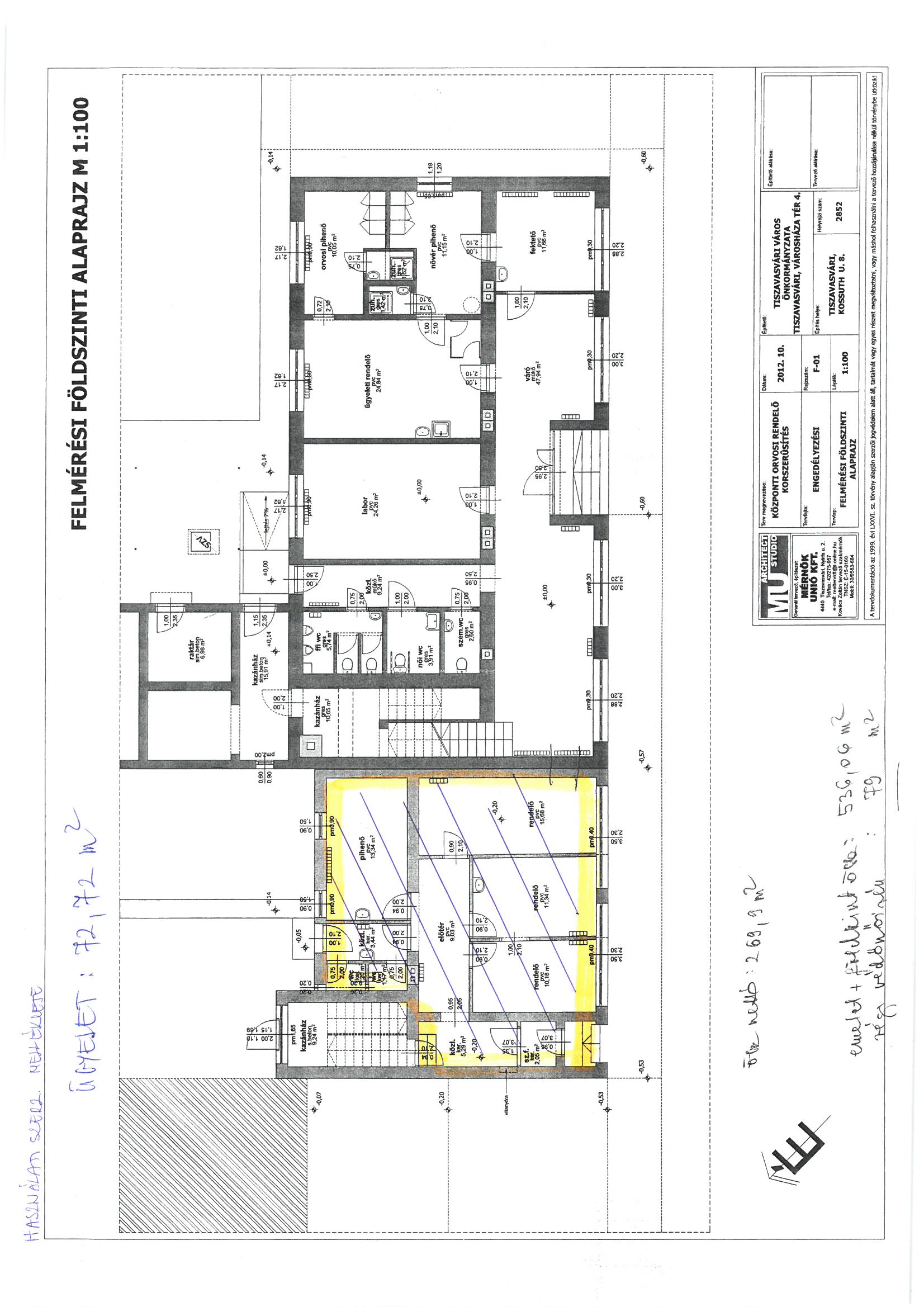 